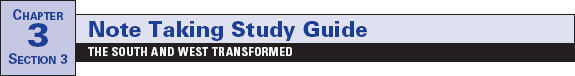 Focus Question: What were the most important developments in the South and the West?Fill in the outline to summarize the main events of the section.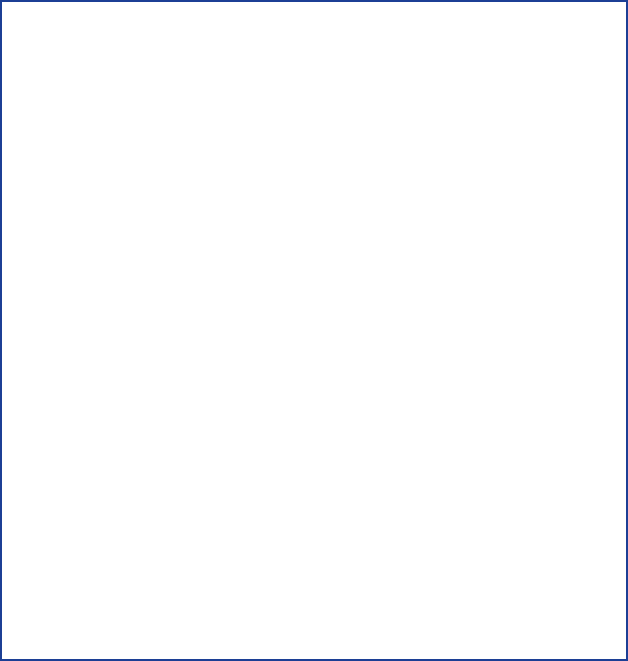 